Уважаемые студенты!При поддержке Национального координационного совета по поддержке молодых талантов России, Министерства науки и высшего образования Российской Федерации, Министерства культуры и Министерства спорта, лицам, проявившим выдающиеся способности и показавшим высокие достижения в определенной сфере деятельности, в том числе в области искусств и спорта ВЫДАЮТСЯ ГРАНТЫ ПРЕЗИДЕНТА РОССИЙСКОЙ ФЕДЕРАЦИИ.Как получить грант Президента Российской Федерации?- если ты поступил в магистратуру на бюджет в 2020/21 учебном году- ты победитель/призер мероприятий (см. на сайте)?Или- у тебя есть патент или подана заявкаИлиЕсть достижения (см. на сайте)Подай заявку на грант до 1 октября: http://грантыпрезидента.рф/ в раздел «претендентам/как попасть в программу» и получи свой заветный грант!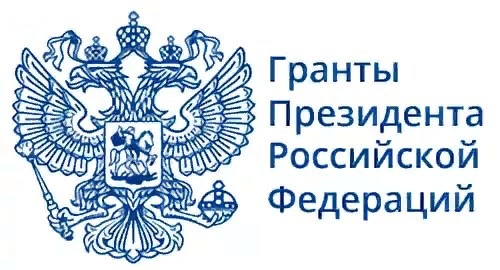 